A kártyákat a folytonos vonal mentén kinyírjuk és a hajtás élnél összehajtjuk az írással kifelé. Ezután összeragasztjuk.A kész kártyákat külön-külön egy-egy borítékban helyezzük el.Az abakusz képe segít, ha a tanulók az igehely számainál eltévesztenék, hogy melyik oldalt kell nézni. „Üdvözítő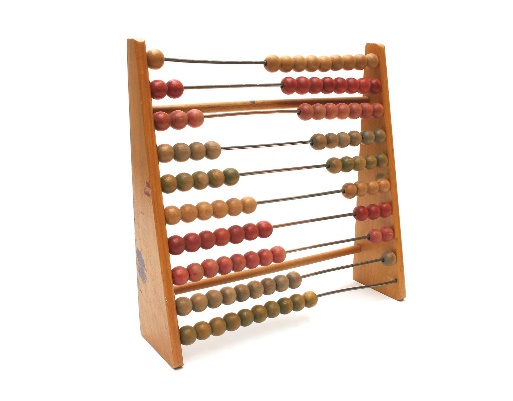 3-2=született0+2=ma5-2=nektek,2+2=aki1+4=az3+3=Úr4+3=Krisztus,4+4=a10-1=Dávid10+0=városában.”10+1=(Lk11+1=2,10+3=11)14-0=